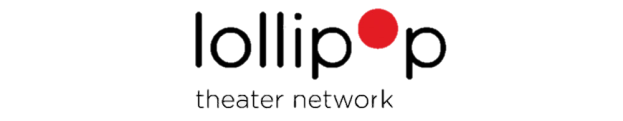 SUNMONTUESWEDTHURFRISAT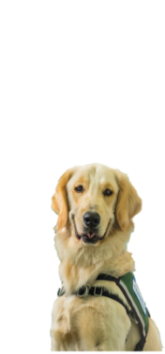 1Yappy Hour with Sven5MS, 3:002Healing HarpsAtrium, 12:003Mini-CarnivalAtrium, 10:30Playroom Party5MS, 4:304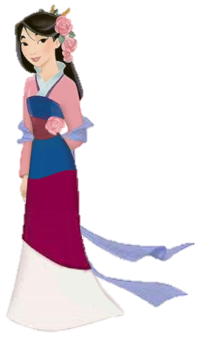 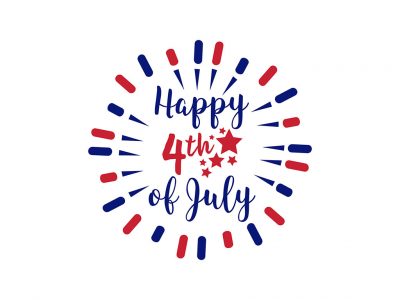 5Finding Dory5:30 Glow Auditorium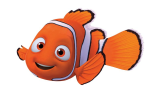 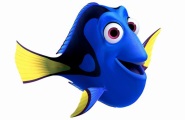 6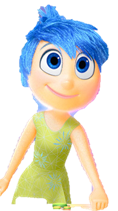 78Yappy Hour with Sven5MS, 3:00910Mini-CarnivalAtrium, 10:30Playroom Party5MS, 4:3011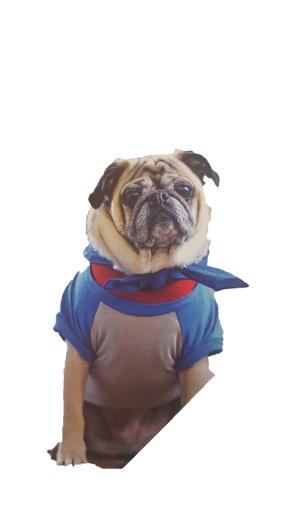 Pet Therapy Dogs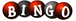 2:00Glow or TV channel 4412Sandlot5:30 Glow Auditorium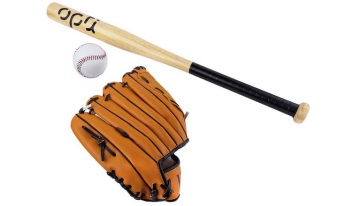 131415Pup Rallywith Sven and Sansa5MS, 3:00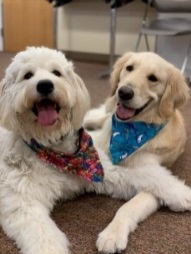 16Healing HarpsAtrium, 12:0017Playroom Party5MS, 4:3018Pet Therapy Dogs2:00Glow or TV channel 44195:30Glow Auditorium202122Yappy Hour with Sven5MS, 3:002324Mini-CarnivalAtrium, 10:30Playroom Party5MS, 4:3025Pet Therapy Dogs2:00Glow or TV channel 4426Child Life Playroom Activity4MS, 3:00Lilo & Stitch5:30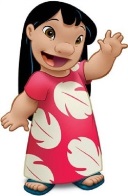 Glow Auditorium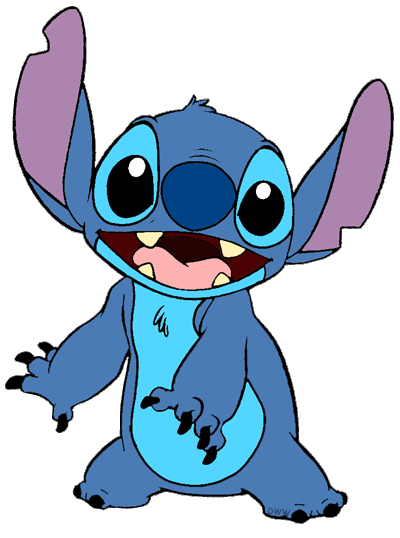 2728293031Playroom Party5MS, 4:30